NR 21 – Trabalhos a Céu AbertoPublicaçãoD.O.U.Portaria GM n.º 3.214, de 08 de junho de 197806/07/78Alterações/AtualizaçõesD.O.U.Portaria GM n.º 2.037, de 15 de dezembro de 199923/11/7921.1. Nos trabalhos realizados a céu aberto, é obrigatória a existência de abrigos, ainda que rústicos, capazes de proteger ostrabalhadores contra intempéries.21.2. Serão exigidas medidas especiais que protejam os trabalhadores contra a insolação excessiva, o calor, o frio, aumidade e os ventos inconvenientes.21.3. Aos trabalhadores que residirem no local do trabalho, deverão ser oferecidos alojamentos que apresentem adequadascondições sanitárias.21.4. Para os trabalhos realizados em regiões pantanosas ou alagadiças, serão imperativas as medidas de profilaxia deendemias, de acordo com as normas de saúde pública.221.5. Os locais de trabalho deverão ser mantidos em condições sanitárias compatíveis com o gênero de atividade.1.6. Quando o empregador fornecer ao empregado moradia para si e sua família, esta deverá possuir condições sanitáriasadequadas.221.6.1. É vedada, em qualquer hipótese, a moradia coletiva da família.1.7. A moradia deverá ter:a) capacidade dimensionada de acordo com o número de moradores;b) ventilação e luz direta suficiente;c) as paredes caiadas e os pisos construídos de material impermeável.21.8. As casas de moradia serão construídas em locais arejados, livres de vegetação e afastadas no mínimo 50,00m(cinqüenta metros) dos depósitos de feno ou estercos, currais, estábulos, pocilgas e quaisquer viveiros de criação.222221.9. As portas, janelas e frestas deverão ter dispositivos capazes de mantê-las fechadas, quando necessário.1.10. O poço de água será protegido contra a contaminação.1.11. A cobertura será sempre feita de material impermeável, imputrecível, não combustível.1.12. Toda moradia disporá de, pelo menos, um dormitório, uma cozinha e um compartimento sanitário.1.13. As fossas negras deverão estar, no mínimo, 15,00m (quinze metros) do poço; 10,00m (dez metros) da casa, em lugarlivre de enchentes e à jusante do poço.21.14. Os locais destinados às privadas serão arejados, com ventilação abundante, mantidos limpos, em boas condiçõessanitárias e devidamente protegidos contra a proliferação de insetos, ratos, animais e pragas.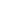 